Министерство образования Тульской областиГОСУДАРСТВЕННОЕ ПРОФЕССИОНАЛЬНОЕ ОБРАЗОВАТЕЛЬНОЕ УЧРЕЖДЕНИЕ ТУЛЬСКОЙ ОБЛАСТИ «ТУЛЬСКИЙ ГОСУДАРСТВЕННЫЙ КОММУНАЛЬНО-СТРОИТЕЛЬНЫЙ ТЕХНИКУМ»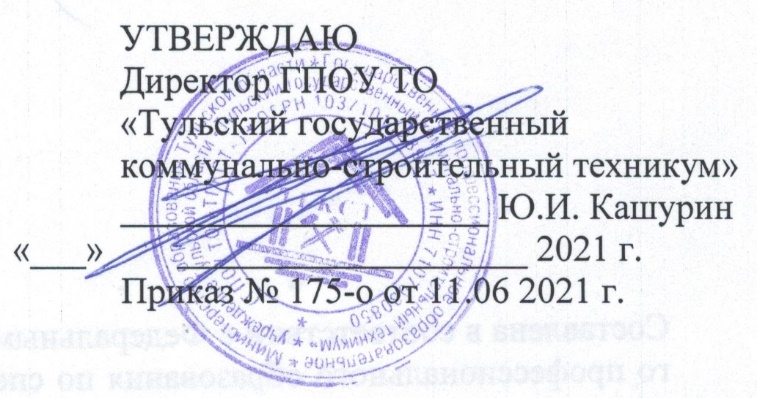 РАБОЧАЯ ПРОГРАММА УЧЕБНОЙ ДИСЦИПЛИНЫОГСЭ.06 «Документационное обеспечение управления»специальности08.02.06 «Строительство и эксплуатация городских путей сообщения»Тула 2021Составлена в соответствии с федеральным государственным образовательным стандартомсреднего профессионального образования по специальности 08.02.06 «Строительство и эксплуатация городских путей сообщения», утвержденным приказом Министерства образования и науки РФ № 31 от 15 января 2018 г.Разработчик: Михайлина И.И., преподаватель ГПОУ ТО «Тульский государственный коммунально-строительный техникум».Рецензент: Котова Т.В., председатель ОМО ТО преподавателей русского языка и литературы, преподаватель ГПОУ ТО ТГМК им. ДемидоваСОДЕРЖАНИЕ1 ОБЩАЯ ХАРАКТЕРИСТИКА РАБОЧЕЙ ПРОГРАММЫ УЧЕБНОЙ ДИСЦИПЛИНЫ	42 СТРУКТУРА И СОДЕРЖАНИЕ УЧЕБНОЙ ДИСЦИПЛИНЫ				53 УСЛОВИЯ РЕАЛИЗАЦИИ УЧЕБНОЙ ДИСЦИПЛИНЫ					124 КОНТРОЛЬ И ОЦЕНКА РЕЗУЛЬТАТОВ УСВОЕНИЯ УЧЕБНОЙ ДИСЦИПЛИНЫ	141 ОБЩАЯ ХАРАКТЕРИСТИКА РАБОЧЕЙ ПРОГРАММЫ УЧЕБНОЙ ДИСЦИПЛИНЫ «ДОКУМЕНТАЦИОННОЕ ОБЕСПЕЧЕНИЕ УПРАВЛЕНИЯ»1.1 Область применения рабочей программы	Рабочая программа учебной дисциплины «Документационное обеспечение управления» является частью основной образовательной программы в соответствии с ФГОС СПО по специальности 08.02.06 «Строительство и эксплуатация городских путей сообщения», утвержденным приказом Министерства образования и науки РФ № 31 от 15 января 2018 г., зарегистрированным в Министерстве юстиции РФ 6 февраля, регистрационный  № 49946, входящей в состав укрупненной группы 08.00.00 Техника и технологии строительства.Образовательная деятельность при освоении отдельных компонентов учебной дисциплины «Документационное обеспечение управления» организуется в форме практической подготовки	1.2 Место дисциплины в структуре основной профессиональной образовательной 
программыУчебная дисциплина «Документационное обеспечение управления» принадлежит к общему гуманитарному и социально-экономическому циклу.Учебная дисциплина «Документационное обеспечение управления» обеспечивает формирование профессиональных , общих компетенций и личностных результатов по всем видам деятельности ФГОС по специальности 08.02.06 «Строительство и эксплуатация городских путей сообщения». Особое значение дисциплина имеет при формировании и развитии ОК 4,5,9,10, ПК 1.1-1.4, ПК 2.1-2.3, ПК 4.1-4.2, ЛР 1-12, 13,15,171.3 Цель и планируемые результаты освоения дисциплины:2 СТРУКТУРА И СОДЕРЖАНИЕ УЧЕБНОЙ ДИСЦИПЛИНЫ2.1 Объем учебной дисциплины и виды учебной работы2.2. ТЕМАТИЧЕСКИЙ ПЛАН И СОДЕРЖАНИЕ УЧЕБНОЙ ДИСЦИПЛИНЫ «Документационное обеспечение профессиональной деятельности»3 УСЛОВИЯ РЕАЛИЗАЦИИ УЧЕБНОЙ ДИСЦИПЛИНЫРабочая программа может быть реализована с применением электронного обучения и дистанционных образовательных технологий.3.1 Требования к материально-техническому обеспечениюРеализация программы учебной дисциплины требует наличия кабинета гуманитарных и социально-экономических дисциплин.Оборудование учебного кабинета:посадочные места по количеству обучающихся.рабочее место преподавателя,печатные демонстрационные пособия.Технические средства обучения:компьютер, лицензионное программное обеспечение;мультимедийный проектор;мультимедийные средства.3.2 Информационное обеспечение обучения. Перечень используемых учебных изданий, Интернет-ресурсов, дополнительной литературыНормативные документы:1 ГОСТ Р 7.0-.97-2016. Система стандартов по информации, библиотечному и издательскому делу. Организационно-распорядительной документация. Требования к оформлению документов. Введен в действие с 01.07.2018.Основные источники: 1 Басаков, М.И. Документационное обеспечение управления (делопроизводство): учебник / М.И. Басаков. - Рн/Д: Феникс, 2019. - 83 c.2 Доронина Л.А. Документационное обеспечение управления: учебник и практикум для СПО /Л.А. Доронина, В.С. Иритикова. - М.: Издательство Юрайт, 2019. – 233 с.3 Казакевич Т.А. Документационное обеспечение управления: учебник и практикум для СПО /Т.А. Казакевич, А.И. Ткалич. – 2-е изд., испр. и доп. - М.: Издательство Юрайт, 2018. – 177 с.4 Корнеев И.К. Документационное обеспечение управления: учебник и практикум для СПО /И.К Корнеев, А.В. Пшенко, В.А. Машурцев. – 2-е изд., испр. и доп. - М.: Издательство Юрайт, 2019. – 384 с.5 Румынина Л.А. Документационное обеспечение управления: учебник для студентов учреждений СПО. – М.: Академия, 2019.Дополнительные источники:1 Грозова, О. С. Делопроизводство: учеб. пособие для СПО – М.: Издательство Юрайт, 2019. – Серия: Профессиональное образование – 126 с. 2 Кугушева, Т.В. Делопроизводство: учебное пособие / Т.В. Кугушева. - Рн/Д: Феникс, 2018. - 96 c.3 Пшенко А.В. Документационное обеспечение управления: Практикум: учебное пособие для студ. учреждений СПО / А.В. Пшенко, Л.А. Доронина. – 8-е изд., стер. – М.: Издательский центр «Академия», 2019. – 160 с.Интернет-ресурсы:1 Кожанова Е. Государственные  стандарты в сфере  ДОУ [Электронный  ресурс] //ДелоПресс. Режим доступа: http://www.delo-press.ru/articles.php?n=14471, свободный.2 Энциклопедия делопроизводства [Электронный ресурс] /Центр компетенции по вопросам документационного обеспечения управления и архивного дела. - Режим доступа: http://www.edou.ru/enc/, свободный.4 КОНТРОЛЬ И ОЦЕНКА РЕЗУЛЬТАТОВ ОСВОЕНИЯ УЧЕБНОЙ ДИСЦИПЛИНЫСОГЛАСОВАНОЗаместитель директора по учебной работе ГПОУ ТО «ТГКСТ»___________В.Г. Цибикова«11» _июня_2021СОГЛАСОВАНОНачальник научно-методического центра ГПОУ ТО «ТГКСТ»____________ Л.В. Маслова«11»  июня_2021Одобренапредметной (цикловой) комиссией общеобразовательных дисциплинПротокол № 11от «11»  июня__2021Председатель цикловой комиссии___________ О.Б. КудрявцеваКод ПК, ОК, ЛРУменияЗнанияОК 4, 5, 9, 10ПК 1.1-1.4ПК 2.1-2.3ПК 4.1- 4.2ЛР1-12, 13,15,17организовывать работу коллектива и команды;взаимодействовать с коллегами, руководством, клиентами в ходе профессиональной деятельностиграмотно излагать мысли и оформлять документы по профессиональной тематике на государственном языке,проявлять толерантность в рабочем коллективеприменять информационные технологии для решения профессиональных задачпонимать смысл профессиональных текстов;участвовать в диалогах на профессиональные темы;составлять профессиональную документациюоформлять текстовую и графическую техническую документацию и согласовывать ее со всеми заинтересованными службамипсихологические основы деятельности коллектива;психологические особенности личностиправила оформления документов и построения устных сообщенийсовременные средства, программное обеспечение и порядок их применения правила построения простых и сложных предложений на профессиональные темы;лексический минимум, относящийся к описанию предметов, средств и процессов профессиональной деятельноститребования нормативных актов по контролю качества при всех видах работ;меры административной и уголовной ответственности, применяемые при нарушении требований охраны труда.основные термины и понятияВид учебной работыОбъем часов Объем образовательной программы (из учебного плана)38Самостоятельная учебная нагрузка (из учебного плана)2Всего учебных занятий (из учебного плана)36Всего реализуемых в форме практической подготовки16в том числе:в том числе:теоретическое обучение34лабораторные работы (если предусмотрено)-практические занятия (если предусмотрено)курсовая работа (проект) (если предусмотрено)Промежуточная аттестация проводится в форме дифференцированного зачёта2Наименованиеразделов и темСодержание учебного материала, лабораторных и практических работ, самостоятельная работа обучающихся, курсовая работа (проект)ОбъёмчасовКоды компетенций и личностных результатов, формированию которых способствует элемент программы123ОК 4ОК 5ОК 9ПК 2.2ПК 2.3ЛР1-12, 13,15,17ВВЕДЕНИЕ. ПРЕДМЕТ. СОДЕРЖАНИЕ. ЗАДАЧИ КУРСАВВЕДЕНИЕ. ПРЕДМЕТ. СОДЕРЖАНИЕ. ЗАДАЧИ КУРСА2ОК 4ОК 5ОК 9ПК 2.2ПК 2.3ЛР1-12, 13,15,17ТемаСодержание учебного материала2ОК 4ОК 5ОК 9ПК 2.2ПК 2.3ЛР1-12, 13,15,17Тема1 История развития государственной системы делопроизводства2ОК 4ОК 5ОК 9ПК 2.2ПК 2.3ЛР1-12, 13,15,17Тема2 Официально-деловой стиль общения.2ОК 4ОК 5ОК 9ПК 2.2ПК 2.3ЛР1-12, 13,15,17Тема3 Уровни официального общения, жанры документов2ОК 4ОК 5ОК 9ПК 2.2ПК 2.3ЛР1-12, 13,15,17РАЗДЕЛ 1 ДОКУМЕНТ И СПОСОБЫ ДОКУМЕНТИРОВАНИЯРАЗДЕЛ 1 ДОКУМЕНТ И СПОСОБЫ ДОКУМЕНТИРОВАНИЯ4Тема 1.1Содержание учебного материала 2ОК 4ОК 5ОК 9ПК 2.3ПК 4.1ЛР1-12, 13,15,17Тема 1.11 Основные понятия и определения документационного обеспечения профессиональной деятельности2ОК 4ОК 5ОК 9ПК 2.3ПК 4.1ЛР1-12, 13,15,17Тема 1.12 Функции документов. 2ОК 4ОК 5ОК 9ПК 2.3ПК 4.1ЛР1-12, 13,15,17Тема 1.13 Свойства документа. Текстовый документ.2ОК 4ОК 5ОК 9ПК 2.3ПК 4.1ЛР1-12, 13,15,17Тема 1.14 Понятие оригинала, дубликат, копия, фальсификация2ОК 4ОК 5ОК 9ПК 2.3ПК 4.1ЛР1-12, 13,15,17Тема 1.1Лабораторные работыОК 4ОК 5ОК 9ПК 2.3ПК 4.1ЛР1-12, 13,15,17Тема 1.1Практические занятияОК 4ОК 5ОК 9ПК 2.3ПК 4.1ЛР1-12, 13,15,17Тема 1.1Контрольные работыОК 4ОК 5ОК 9ПК 2.3ПК 4.1ЛР1-12, 13,15,17Тема 1.1Самостоятельная работа обучающихсяОК 4ОК 5ОК 9ПК 2.3ПК 4.1ЛР1-12, 13,15,17Тема 1.2Содержание учебного материала1ОК 4ОК 5ОК 9ПК 2.3ПК 4.2ЛР1-12, 13,15,17Тема 1.21 Способы документирования.1ОК 4ОК 5ОК 9ПК 2.3ПК 4.2ЛР1-12, 13,15,17Тема 1.22 История документирования1ОК 4ОК 5ОК 9ПК 2.3ПК 4.2ЛР1-12, 13,15,17Тема 1.23 Материальные носители информации.1ОК 4ОК 5ОК 9ПК 2.3ПК 4.2ЛР1-12, 13,15,17Тема 1.24 Документ на машинном носителе.1ОК 4ОК 5ОК 9ПК 2.3ПК 4.2ЛР1-12, 13,15,17Тема 1.2Лабораторные работы1ОК 4ОК 5ОК 9ПК 2.3ПК 4.2ЛР1-12, 13,15,17Тема 1.2Визитная карточка, виды, письменные сообщения на визитной карточке; Составление заявления (в форме практической подготовки)1ОК 4ОК 5ОК 9ПК 2.3ПК 4.2ЛР1-12, 13,15,17Тема 1.2Контрольные работыОК 4ОК 5ОК 9ПК 2.3ПК 4.2ЛР1-12, 13,15,17Тема 1.2Самостоятельная работа обучающихсяОК 4ОК 5ОК 9ПК 2.3ПК 4.2ЛР1-12, 13,15,17РАЗДЕЛ 2. ОБЩИЕ ПРАВИЛА СОСТАВЛЕНИЯ ОСНОВНЫХ ДОКУМЕНТОВРАЗДЕЛ 2. ОБЩИЕ ПРАВИЛА СОСТАВЛЕНИЯ ОСНОВНЫХ ДОКУМЕНТОВ14Тема 2.1Содержание учебного материала1ОК 4ОК 5ОК 9ПК 2.1ПК 2.3ЛР1-12, 13,15,17Тема 2.11 Нормативно-правовая база документационного обеспечения профессиональной деятельности1ОК 4ОК 5ОК 9ПК 2.1ПК 2.3ЛР1-12, 13,15,17Тема 2.12 Законодательство РФ, органов исполнительной власти, стандарты в области документирования1ОК 4ОК 5ОК 9ПК 2.1ПК 2.3ЛР1-12, 13,15,17Тема 2.1Лабораторные работыОК 4ОК 5ОК 9ПК 2.1ПК 2.3ЛР1-12, 13,15,17Тема 2.1Сокращения в делопроизводстве; Составление служебной записки (в форме практической подготовки)1ОК 4ОК 5ОК 9ПК 2.1ПК 2.3ЛР1-12, 13,15,17Тема 2.1Контрольные работыОК 4ОК 5ОК 9ПК 2.1ПК 2.3ЛР1-12, 13,15,17Тема 2.1Самостоятельная работа обучающихся ОК 4ОК 5ОК 9ПК 2.1ПК 2.3ЛР1-12, 13,15,17Тема 2.2Содержание учебного материала1ОК 4ОК 5ОК 9ПК 2.1ПК 2.3ЛР1-12, 13,15,17Тема 2.21 Государственная система документационного обеспечения управления.1ОК 4ОК 5ОК 9ПК 2.1ПК 2.3ЛР1-12, 13,15,17Тема 2.22. Унифицированные системы документации.1ОК 4ОК 5ОК 9ПК 2.1ПК 2.3ЛР1-12, 13,15,17Тема 2.23. Классификация документов. Общероссийские классификаторы.1ОК 4ОК 5ОК 9ПК 2.1ПК 2.3ЛР1-12, 13,15,17Тема 2.2Лабораторные работыОК 4ОК 5ОК 9ПК 2.1ПК 2.3ЛР1-12, 13,15,17Тема 2.2Числительные в делопроизводстве; Составление докладной записки (в форме практической подготовки)1ОК 4ОК 5ОК 9ПК 2.1ПК 2.3ЛР1-12, 13,15,17Тема 2.2Контрольные работыОК 4ОК 5ОК 9ПК 2.1ПК 2.3ЛР1-12, 13,15,17Тема 2.2Самостоятельная работа обучающихсяОК 4ОК 5ОК 9ПК 2.1ПК 2.3ЛР1-12, 13,15,17Тема 2.3Содержание учебного материала1ОК 4ОК 5ОК 9ПК 2.1ПК 2.2ЛР1-12, 13,15,17Тема 2.31 Общие требования к оформлению управленческих документов.1ОК 4ОК 5ОК 9ПК 2.1ПК 2.2ЛР1-12, 13,15,17Тема 2.32 Знакомство с понятием «реквизит документа»1ОК 4ОК 5ОК 9ПК 2.1ПК 2.2ЛР1-12, 13,15,17Тема 2.33 Перечень реквизитов, предусмотренных ГОСТ Р 7.0.97-2016,1ОК 4ОК 5ОК 9ПК 2.1ПК 2.2ЛР1-12, 13,15,17Тема 2.3Лабораторные работыОК 4ОК 5ОК 9ПК 2.1ПК 2.2ЛР1-12, 13,15,17Тема 2.3Требования к оформлению реквизитов на поле углового штампа; Составление расписки (в форме практической подготовки)1ОК 4ОК 5ОК 9ПК 2.1ПК 2.2ЛР1-12, 13,15,17Тема 2.3Контрольные работыОК 4ОК 5ОК 9ПК 2.1ПК 2.2ЛР1-12, 13,15,17Тема 2.3Самостоятельная работа обучающихсяОК 4ОК 5ОК 9ПК 2.1ПК 2.2ЛР1-12, 13,15,17Тема 2.4Содержание учебного материала1ОК 4ОК 5ОК 9ПК 2.1ПК 2.2ЛР1-12, 13,15,17Тема 2.41 Формуляр документа и его реквизиты. Автор документа. Вид документа. Дата документа.1ОК 4ОК 5ОК 9ПК 2.1ПК 2.2ЛР1-12, 13,15,17Тема 2.42  Правила подписи документов. Печати и их назначение. 1ОК 4ОК 5ОК 9ПК 2.1ПК 2.2ЛР1-12, 13,15,17Тема 2.43 Юридическая сила документа. Реквизиты, придающие юридическую силу документа.1ОК 4ОК 5ОК 9ПК 2.1ПК 2.2ЛР1-12, 13,15,17Тема 2.4Лабораторные работыОК 4ОК 5ОК 9ПК 2.1ПК 2.2ЛР1-12, 13,15,17Тема 2.4Составление отдельных реквизитов документа; Доверенность (в форме практической подготовки)1ОК 4ОК 5ОК 9ПК 2.1ПК 2.2ЛР1-12, 13,15,17Тема 2.4Контрольные работыОК 4ОК 5ОК 9ПК 2.1ПК 2.2ЛР1-12, 13,15,17Тема 2.4Самостоятельная работа обучающихсяОК 4ОК 5ОК 9ПК 2.1ПК 2.2ЛР1-12, 13,15,17Тема 2.5Содержание учебного материала1ОК 4ОК 5ОК 9ПК 2.3ПК 2.2ЛР1-12, 13,15,17Тема 2.51 Совершенствование состава и форм управленческих документов.1ОК 4ОК 5ОК 9ПК 2.3ПК 2.2ЛР1-12, 13,15,17Тема 2.52 Система документации (госуд., отраслевая, ведомственная) унифицированные системы документации.  ГОСТы. Унифицир. формы документов, табель форм.1ОК 4ОК 5ОК 9ПК 2.3ПК 2.2ЛР1-12, 13,15,17Тема 2.5Лабораторные работыОК 4ОК 5ОК 9ПК 2.3ПК 2.2ЛР1-12, 13,15,17Тема 2.5Написание имен собственных в делопроизводстве; Оформление реквизита «Заголовок» (в форме практической подготовки)1ОК 4ОК 5ОК 9ПК 2.3ПК 2.2ЛР1-12, 13,15,17Тема 2.5Контрольные работыОК 4ОК 5ОК 9ПК 2.3ПК 2.2ЛР1-12, 13,15,17Тема 2.5Самостоятельная работа обучающихсяОК 4ОК 5ОК 9ПК 2.3ПК 2.2ЛР1-12, 13,15,17Тема 2.6Содержание учебного материала1ОК 4ОК 5ОК 9ПК 2.3ПК 4.1ЛР1-12, 13,15,17Тема 2.61 Язык и стиль документов. Стиль изложения официально-деловых документов. 1ОК 4ОК 5ОК 9ПК 2.3ПК 4.1ЛР1-12, 13,15,17Тема 2.62 Фразеология деловой речи. Клише и штампы1ОК 4ОК 5ОК 9ПК 2.3ПК 4.1ЛР1-12, 13,15,17Тема 2.63 Лексические ошибки и их исправления1ОК 4ОК 5ОК 9ПК 2.3ПК 4.1ЛР1-12, 13,15,17Тема 2.64 Грамматические ошибки в языке деловых бумаг.1ОК 4ОК 5ОК 9ПК 2.3ПК 4.1ЛР1-12, 13,15,17Тема 2.6Лабораторные работыОК 4ОК 5ОК 9ПК 2.3ПК 4.1ЛР1-12, 13,15,17Тема 2.6Редактирование текста документов; Оформление реквизита «Адресат» (в форме практической подготовки)1ОК 4ОК 5ОК 9ПК 2.3ПК 4.1ЛР1-12, 13,15,17Тема 2.6Контрольные работыОК 4ОК 5ОК 9ПК 2.3ПК 4.1ЛР1-12, 13,15,17Тема 2.6Самостоятельная работа обучающихсяОК 4ОК 5ОК 9ПК 2.3ПК 4.1ЛР1-12, 13,15,17Тема 2.7Содержание учебного материала1ОК 4ОК 5ОК 9ПК 2.3ПК 4.1ЛР1-12, 13,15,17Тема 2.71 Требования к языку и стилю документа.1ОК 4ОК 5ОК 9ПК 2.3ПК 4.1ЛР1-12, 13,15,17Тема 2.72 Общие нормы и правила оформления документов: размеры полей, нумерация страниц, оформление таблиц.1ОК 4ОК 5ОК 9ПК 2.3ПК 4.1ЛР1-12, 13,15,17Тема 2.7Лабораторные работыОК 4ОК 5ОК 9ПК 2.3ПК 4.1ЛР1-12, 13,15,17Тема 2.7Написание имен собственных в документах; Оформление реквизита «Резолюция» (в форме практической подготовки)1ОК 4ОК 5ОК 9ПК 2.3ПК 4.1ЛР1-12, 13,15,17Тема 2.7Контрольные работыОК 4ОК 5ОК 9ПК 2.3ПК 4.1ЛР1-12, 13,15,17Тема 2.7Самостоятельная работа обучающихсяОК 4ОК 5ОК 9ПК 2.3ПК 4.1ЛР1-12, 13,15,17РАЗДЕЛ 3 УНИФИЦИРОВАННАЯ СИСТЕМА ДОКУМЕНТАЦИИРАЗДЕЛ 3 УНИФИЦИРОВАННАЯ СИСТЕМА ДОКУМЕНТАЦИИ16Тема 3.1Содержание учебного материала1ОК 4ОК 5ОК 9ПК 2.3ПК 4.2ЛР1-12, 13,15,17Тема 3.11 Сущность унификации и стандартизации в делопроизводстве. 1ОК 4ОК 5ОК 9ПК 2.3ПК 4.2ЛР1-12, 13,15,17Тема 3.12 Унифицированная система документации. Табель унифицированных форм документов.1ОК 4ОК 5ОК 9ПК 2.3ПК 4.2ЛР1-12, 13,15,17Тема 3.13 Этапы унификации, язык и стиль изложения. Формы унификации1ОК 4ОК 5ОК 9ПК 2.3ПК 4.2ЛР1-12, 13,15,17Тема 3.1Лабораторные работыОК 4ОК 5ОК 9ПК 2.3ПК 4.2ЛР1-12, 13,15,17Тема 3.1Виды доверенностей и условия для их оформления; Оформление реквизита «Исполнитель» (в форме практической подготовки)1ОК 4ОК 5ОК 9ПК 2.3ПК 4.2ЛР1-12, 13,15,17Тема 3.1Контрольные работыОК 4ОК 5ОК 9ПК 2.3ПК 4.2ЛР1-12, 13,15,17Тема 3.1Самостоятельная работа обучающихся: ОК 4ОК 5ОК 9ПК 2.3ПК 4.2ЛР1-12, 13,15,17Тема 3.2Содержание учебного материала1ОК 4ОК 5ОК 9ПК 2.3ПК 4.1ЛР1-12, 13,15,17Тема 3.21 Унифицированная система организационно-распорядительной документации 1ОК 4ОК 5ОК 9ПК 2.3ПК 4.1ЛР1-12, 13,15,17Тема 3.22 Классификация организационно-распорядительной документации1ОК 4ОК 5ОК 9ПК 2.3ПК 4.1ЛР1-12, 13,15,17Тема 3.2Лабораторные работыОК 4ОК 5ОК 9ПК 2.3ПК 4.1ЛР1-12, 13,15,17Тема 3.2Объяснительная записка, производственные ситуации, требующие составления такого документа. (в форме практической подготовки)1ОК 4ОК 5ОК 9ПК 2.3ПК 4.1ЛР1-12, 13,15,17Тема 3.2Контрольные работыОК 4ОК 5ОК 9ПК 2.3ПК 4.1ЛР1-12, 13,15,17Тема 3.2Самостоятельная работа обучающихся: ОК 4ОК 5ОК 9ПК 2.3ПК 4.1ЛР1-12, 13,15,17Тема 3.3Содержание учебного материала1ОК 4ОК 5ОК 9ПК 2.3ПК 2.2ЛР1-12, 13,15,17Тема 3.31 Организационные документы. Виды, назначение, правила оформления1ОК 4ОК 5ОК 9ПК 2.3ПК 2.2ЛР1-12, 13,15,17Тема 3.32 Правила оформления различных видов организационных документов1ОК 4ОК 5ОК 9ПК 2.3ПК 2.2ЛР1-12, 13,15,17Тема 3.3Лабораторные работыОК 4ОК 5ОК 9ПК 2.3ПК 2.2ЛР1-12, 13,15,17Тема 3.3Оформление фрагментов организационных документов, редактирование; оформление штатного расписания (в форме практической подготовки)1ОК 4ОК 5ОК 9ПК 2.3ПК 2.2ЛР1-12, 13,15,17Тема 3.3Контрольные работыОК 4ОК 5ОК 9ПК 2.3ПК 2.2ЛР1-12, 13,15,17Тема 3.3Самостоятельная работа обучающихсяОК 4ОК 5ОК 9ПК 2.3ПК 2.2ЛР1-12, 13,15,17Тема 3.4Содержание учебного материала1ОК 4ОК 5ОК 9ПК 2.3ПК 3.32.2ЛР1-12, 13,15,17Тема 3.4Распорядительные документы. Виды, назначение и правила оформления1ОК 4ОК 5ОК 9ПК 2.3ПК 3.32.2ЛР1-12, 13,15,17Тема 3.4Лабораторные работыОК 4ОК 5ОК 9ПК 2.3ПК 3.32.2ЛР1-12, 13,15,17Тема 3.4Составление моделей-образцов распорядительных документов. Оформление элементов приказа (в форме практической подготовки)1ОК 4ОК 5ОК 9ПК 2.3ПК 3.32.2ЛР1-12, 13,15,17Тема 3.4Контрольные работыОК 4ОК 5ОК 9ПК 2.3ПК 3.32.2ЛР1-12, 13,15,17Тема 3.4Самостоятельная работа обучающихсяОК 4ОК 5ОК 9ПК 2.3ПК 3.32.2ЛР1-12, 13,15,17Тема 3.5Содержание учебного материала1ОК 4ОК 5ОК 9ПК 2.3ПК 2.2ЛР1-12, 13,15,17Тема 3.51 Распорядительные документы: требования, предъявляемые к тексту и оформлению. 1ОК 4ОК 5ОК 9ПК 2.3ПК 2.2ЛР1-12, 13,15,17Тема 3.52 Правила оформления различных видов распорядительных документов.1ОК 4ОК 5ОК 9ПК 2.3ПК 2.2ЛР1-12, 13,15,17Тема 3.5Лабораторные работыОК 4ОК 5ОК 9ПК 2.3ПК 2.2ЛР1-12, 13,15,17Тема 3.5Составление моделей-образцов распорядительных документов; Оформление макета приказа (в форме практической подготовки)1ОК 4ОК 5ОК 9ПК 2.3ПК 2.2ЛР1-12, 13,15,17Тема 3.5Контрольные работыОК 4ОК 5ОК 9ПК 2.3ПК 2.2ЛР1-12, 13,15,17Тема 3.5Самостоятельная работа обучающихся ОК 4ОК 5ОК 9ПК 2.3ПК 2.2ЛР1-12, 13,15,17Тема 3.6Содержание учебного материала1ОК 4ОК 5ОК 9ПК 2.3ПК 2.2ЛР1-12, 13,15,17Тема 3.6Справочно-информационные документы. Виды, назначение, правила оформления1ОК 4ОК 5ОК 9ПК 2.3ПК 2.2ЛР1-12, 13,15,17Тема 3.6Лабораторные работыОК 4ОК 5ОК 9ПК 2.3ПК 2.2ЛР1-12, 13,15,17Тема 3.6Виды дистанционной связи в делопроизводстве (телеграмма, факс и т.д.) Оформление протокола (в форме практической подготовки)1ОК 4ОК 5ОК 9ПК 2.3ПК 2.2ЛР1-12, 13,15,17Тема 3.6Контрольные работыОК 4ОК 5ОК 9ПК 2.3ПК 2.2ЛР1-12, 13,15,17Тема 3.6Самостоятельная работа обучающихсОК 4ОК 5ОК 9ПК 2.3ПК 2.2ЛР1-12, 13,15,17Тема 3.7Содержание учебного материала1ОК 4ОК 5ОК 9ПК 2.3ПК 2.2ЛР1-12, 13,15,17Тема 3.7Правила оформления различных видов справочно-информационных документов1ОК 4ОК 5ОК 9ПК 2.3ПК 2.2ЛР1-12, 13,15,17Тема 3.7Лабораторные работыОК 4ОК 5ОК 9ПК 2.3ПК 2.2ЛР1-12, 13,15,17Тема 3.7Составление моделей-образцов справочно-информационных документов. Оформление акта (в форме практической подготовки)1ОК 4ОК 5ОК 9ПК 2.3ПК 2.2ЛР1-12, 13,15,17Тема 3.7Контрольные работыОК 4ОК 5ОК 9ПК 2.3ПК 2.2ЛР1-12, 13,15,17Тема 3.7Самостоятельная работа обучающихсяОК 4ОК 5ОК 9ПК 2.3ПК 2.2ЛР1-12, 13,15,17Тема 3.8Содержание учебного материала1ОК 4ОК 5ОК 9ПК 2.3ПК 2.1ЛР1-12, 13,15,17Тема 3.81 Значение переписки в делопроизводстве.1ОК 4ОК 5ОК 9ПК 2.3ПК 2.1ЛР1-12, 13,15,17Тема 3.82 Деловое письмо в условиях унификации. 1ОК 4ОК 5ОК 9ПК 2.3ПК 2.1ЛР1-12, 13,15,17Тема 3.83 Современное деловое письмоОК 4ОК 5ОК 9ПК 2.3ПК 2.1ЛР1-12, 13,15,17Тема 3.8Лабораторные работыОК 4ОК 5ОК 9ПК 2.3ПК 2.1ЛР1-12, 13,15,17Тема 3.8Деловая переписка: виды писем и их назначение (в форме практической подготовки)1ОК 4ОК 5ОК 9ПК 2.3ПК 2.1ЛР1-12, 13,15,17Тема 3.8Контрольная работа «Виды документов и их оформление»ОК 4ОК 5ОК 9ПК 2.3ПК 2.1ЛР1-12, 13,15,17Тема 3.8Самостоятельная работа обучающихсяОК 4ОК 5ОК 9ПК 2.3ПК 2.1ЛР1-12, 13,15,17РАЗДЕЛ 4 ОРГАНИЗАЦИЯ РАБОТЫ С ДОКУМЕНТАМИРАЗДЕЛ 4 ОРГАНИЗАЦИЯ РАБОТЫ С ДОКУМЕНТАМИ2Тема 4.1Содержание учебного материала2ОК 4ОК 5ОК 9ПК 2.3ПК 2.1ЛР1-12, 13,15,17Тема 4.11 Нормативные основы документирования работы с кадрами. 2ОК 4ОК 5ОК 9ПК 2.3ПК 2.1ЛР1-12, 13,15,17Тема 4.12 Документы по трудовым отношениям. Классификация, правила оформления2ОК 4ОК 5ОК 9ПК 2.3ПК 2.1ЛР1-12, 13,15,17Тема 4.13 Технология работы с документами: организация документооборота, регистрация и контроль исполнения документов.2ОК 4ОК 5ОК 9ПК 2.3ПК 2.1ЛР1-12, 13,15,17Тема 4.14 Защита конфиденциальных документов от несанкционированного доступаСистематизация и хранение документов.2ОК 4ОК 5ОК 9ПК 2.3ПК 2.1ЛР1-12, 13,15,17Тема 4.1Лабораторные работыОК 4ОК 5ОК 9ПК 2.3ПК 2.1ЛР1-12, 13,15,17Тема 4.1Практические занятияОК 4ОК 5ОК 9ПК 2.3ПК 2.1ЛР1-12, 13,15,17Тема 4.1Контрольные работыОК 4ОК 5ОК 9ПК 2.3ПК 2.1ЛР1-12, 13,15,17Тема 4.1Самостоятельная работа обучающихсяОК 4ОК 5ОК 9ПК 2.3ПК 2.1ЛР1-12, 13,15,17Дифференцированный зачетДифференцированный зачет             Всего:             Всего:38Результаты обученияКритерии оценкиФормы и методы оценкиПеречень умений, осваиваемых в рамках дисциплиныоформлять документацию в соответствии с нормативной базой;использовать унифицированные системы документации;осуществлять хранение, поиск документов;составлять документы разных типов;вести деловые беседу, переговоры, совещания;находить выходы из конфликтных ситуацийприменять лексические, грамматические, синтаксические нормы при составлении деловых текстовПеречень знаний, осваиваемых в рамках дисциплиныосновные понятия документационного обеспечения профессиональной деятельности;основные законодательные и нормативные акты в области документационного обеспечения профессиональной деятельности;цели, задачи и принципы документационного обеспечения профессиональной деятельности;требования к составлению и оформлению различных видов документов;организацию работы с электронными документами; виды оргтехники и способы её использования в документационном обеспечении профессиональной деятельности;нормативный аспект культуры речи;способы разрешения конфликтов в коллективе;лексические, грамматические, синтаксические нормы при составлении документов.«Отлично» - теоретическое содержание курса освоено полностью, без пробелов, умения сформированы, все предусмотренные программой учебные задания выполнены, качество их выполнения оценено высоко. «Хорошо» - теоретическое содержание курса освоено полностью, без пробелов, некоторые умения сформированы недостаточно, все предусмотренные программой учебные задания выполнены, некоторые виды заданий выполнены с ошибками. «Удовлетворительно» - теоретическое содержание курса освоено частично, но пробелы не носят существенного характера, необходимые умения работы с освоенным материалом в основном сформированы, большинство предусмотренных программой обучения учебных заданий выполнено, некоторые из выполненных заданий содержат ошибки.«Неудовлетворительно» - теоретическое содержание курса не освоено, необходимые умения не сформированы, выполненные учебные задания содержат грубые ошибки.Анализ и оценка работы с  документамиУстный опросОценка самостоятельной работыБеседа, Анализ и оценка деятельности в ходе практических занятийАнализ и оценка деятельности в ходе аудиторной работы